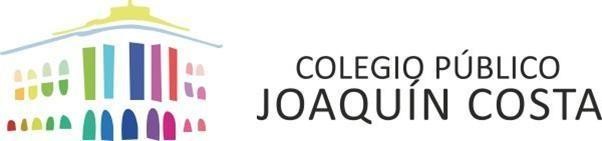 Curso 2022-20231º ED.INFANTILLos alumnos de Educación Infantil no llevarán libros de texto por lo que no hay que comprar ninguno, pues trabajarán por Proyectos, pero traerán unos materiales que se van a detallar:MATERIAL QUE DEBERÁN TRAER EN SEPTIEMBRE1 paquete de toallitas limpiadoras de bebé.1 jarrita o vaso de plástico pequeño, con el nombre puesto.1 bolsita de tela con su nombre para traer el almuerzo.1 caja de pañuelos de papel extraíbles.Una bolsa con el nombre puesto, con una muda (ropa interior, pantalón, camiseta y calcetines) por si es necesario cambiar al niño.El material fungible (lapiceros, pinturas, gomas...) y cualquier otro material que se precise, se comprará con una aportación de las familias de 60 euros por alumno/a. De dicho fondo, se destinará 15 euros por alumno/a para todo lo relacionado con las fotocopias en blanco y negro y en color.El dinero deberá entregarse los primeros días de clase, siendo la fecha límite el día 30 de septiembre de 2022.Todas las prendas de ropa deberán estar marcadas con el nombre del niño/a.Los alumnos que durante el curso hagan uso del comedor traerán un cojín  pequeño, una sábana pequeña y una bata; todo marcado con el nombre.2º ED.INFANTILLos alumnos de Educación Infantil no llevarán libros de texto por lo que no hay que comprar ninguno, pues trabajarán por Proyectos, pero traerán unos materiales que se van a detallar:MATERIAL QUE DEBERÁN TRAER EN SEPTIEMBRE  1 paquete de toallitas limpiadoras de bebé.  1 jarrita o vaso de plástico pequeño, con el nombre puesto.  1 caja de pañuelos de papel extraíbles.El material fungible (lapiceros, pinturas, gomas...) y cualquier otro material que se precise, se comprará con una aportación de las familias de 60 euros por alumno/a que se entregará en septiembre. De dicho fondo, 15 euros por alumno/a se destinará a todo lo relacionado con fotocopias en blanco y negro y en color. El dinero que ha quedado de este curso en cada clase sin gastar se deja como remanente para el curso próximo.El dinero deberá entregarse los primeros días de clase, siendo la fecha límite el día 30 de septiembre de 2022.En 2º de infantil no hay figura de Técnico de Infantil, por lo que no deberán traer ropa de recambio.Todas las prendas de ropa deberán estar marcadas con el nombre del niño/a.A los alumnos que durante el curso hagan uso del comedor se les  recomienda traer una bata marcada.3º ED.INFANTILLos alumnos de Educación Infantil no llevarán libros de texto por lo que no hay que comprar ninguno, pues trabajarán por Proyectos, pero traerán unos materiales que se van a detallar:MATERIAL QUE DEBERÁN TRAER EN SEPTIEMBRE   1 paquete de toallitas limpiadoras de bebé.   1 caja de pañuelos de papel extraíbles.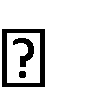 El material fungible (lapiceros, pinturas, gomas...) y cualquier otro material que se precise, se comprará con una aportación de las familias de 60 euros por alumno/a que se entregará en septiembre. De dicho fondo, 15 euros por alumno/a se destinará para todo lo relacionado con fotocopias en blanco y negro y en color. El dinero que ha quedado de este curso en cada clase sin gastar se deja como remanente para el curso próximo.El dinero deberá entregarse los primeros días de clase, siendo la fecha límite el día 30 de septiembre de 2022.En 3º de infantil no hay figura de Técnico de Infantil, por lo que no deberán traer ropa de recambio.Todas las prendas de ropa deberán estar marcadas con el nombre del niño/a.A los alumnos que durante el curso hagan uso del comedor se les  recomienda traer una bata marcada. Curso 2022-20231º ED.PRIMARIA LIBROSMATE + 1. MATEMÁTICAS PARA PENSARISBN: 978-84-680-3274-0MÚSICA: Cuaderno de ejercicios de música nº 4. Ed. Edarca. ISBN: 9788478872183.Otro material:Un neceser pequeño para Educación Física que se pueda colgar. IMPORTANTE:-Los alumnos de 1º pueden llevar mochila pequeña sin ruedas, sólo para el almuerzo.-Las chaquetas y demás prendas de abrigo deberán estar OBLIGATORIAMENTE marcadas con sus nombres, dichas prendas deberán llevar una beta para poder colgarlos en las perchas.-A principio de curso se solicitará a cada familia una aportación de 20 euros en concepto de fotocopias, folios y material para proyectos. Y además 5 euros por trimestre para material fungible en Arts.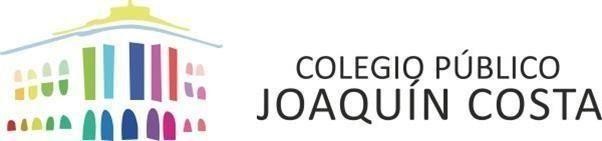 2º ED.PRIMARIALIBROS-MATE + 2. MATEMÁTICAS PARA PENSAR. 2º PRIMARIA. EDITORIAL: SANTILLANAISBN: 978-84-680-5842-9  -INGLÉS: GO! Student´s book 2 (Solo el libro). Ed. Richmond. ISBN: 978-84-668- 2624-2-MÚSICA: Cuaderno de ejercicios de música nº 5. Ed. Edarca ISBN:9788478872190.Otro material:Un neceser pequeño para Educación Física que se pueda colgar. IMPORTANTE:Los alumnos de 2º pueden llevar mochila pequeña sin ruedas, sólo para el almuerzo.Las chaquetas y demás prendas de abrigo deberán estar OBLIGATORIAMENTE marcadas con sus nombres, dichas prendas deberán llevar una beta para poder colgarlos en las perchas.-A principio de curso se solicitará a cada familia una aportación de 20 euros en concepto  de fotocopias, folios y material para proyectos. Y además 5 euros por trimestre para material fungible en Arts.3º ED.PRIMARIA LIBROSLENGUA CASTELLANA: 3PRI LENGUA S.H. CONTIGO ED18Editorial Santillana. ISBN: 9788468047386MATEMÁTICAS: 3PRI MATEMÁTICAS S.H. CONTIGO ED18Editorial Santillana. ISBN: 9788414111864CIENCIAS DE LA NATURALEZA: C NATUR INVESTIGA S.H. CONTIGO ED18Editorial Santillana. ISBN: 9788468047362CIENCIAS SOCIALES: C SOCIALES ARAGÓN S.H. CONTIGO ED18Editorial Santillana ISBN: 9788468047942INGLÉS: Tiger Team 3º, pupils book. Editorial MACMILLAN, ISBN 9780230431010MATERIAL COMPLEMENTARIO :Diccionario, Primaria Lengua Española VOX educación Editorial Anaya (sirven otros similares).Flauta dulce (Honner, Yamaha o similar).Cuaderno de pentagramas. Sirve el del curso anterior si todavía no está gastado.MochilaEstuche: Lápiz del nº2 (2 unidades), goma (2 unidades). Colores de madera o colores de plastidecor. Caja 12 rotuladores. Regla 30 cm. Sacapuntas de caja. Tijeras. Barra de  pegamento (2 unidades).1 archivador de 4 anillas.3 cuadernos A4, líneas de pauta 3,5 cm. 2 1 cuaderno A4 de cuadritos 4x4.Fundas transparentes de plástico fuerte2 carpetas finas (una para clase y otra para los deberes de casa). 1 block de dibujo, tamaño folio.A principio de curso se solicitará a las familias una aportación de 15€ que sedestinará a fotocopias y agenda escolar. Además, se abonarán 5 euros trimestrales para los materiales que se van a necesitar en la clase de Arts.4º ED.PRIMARIACurso 2022-2023LIBROSLENGUA CASTELLANA: 4PRI LENGUA S.H. CONTIGO ED19Editorial Santillana. ISBN: 9788468048505MATEMÁTICAS: 4PRI MATEMÁTICAS S.H. CONTIGO ED19Editorial Santillana. ISBN: 9788468048970CIENCIAS DE LA NATURALEZA: 4PRI C NATUR INVESTIGA S.H.CONTIGO ED19 Editorial Santillana. ISBN: 9788468049854CIENCIAS SOCIALES: 4PRI C SOCIALES ARAGÓN S.H. CONTIGO ED19Editorial Santillana ISBN: 9788468049588INGLÉS: Tiger Team 4º, pupil´s book. Editorial MACMILLAN. ISBN 9780230431157MATERIAL COMPLEMENTARIOEstuche: lápiz, sacapuntas, goma, 1 boli azul, 1 boli negro, 1 boli rojo, tijeras, pegamento, pinturas y rotuladores.Flauta dulce.(Honner, Yamaha o similar).Cuaderno de pentagramas. Sirve el del curso anterior si todavía no está gastado.Compás, conjunto de reglas (escuadra, cartabón y transportador)2 cuadernos de cuadrícula tamaño A4.2 cuadernos de líneas de pauta de 3,5 mm. tamaño A4.A principio de curso se solicitará a las familias una aportación de 15€ que se destinará a fotocopias y agenda escolar. Además, se abonarán 5 euros trimestrales para los materiales que se van a necesitar en la clase de Arts.5º ED.PRIMARIALIBROSLENGUA CASTELLANA 5PRI LENGUA SABER HACER, EditorialSantillana. ISBN: 9788468010571MATEMÁTICAS 5PRI MATEMÁTICAS SABER HACER, EditorialSantillana. ISBN 9788468010663CIENCIAS SOCIALES 5PRI C. SOCIAL + ATLAS ARAGÓN, EditorialSantillana. ISBN: 9788468030401CIENCIAS DE LA NATURALEZA 5PRI C NATUR S INVESTIGA SABER HACER,Editorial Santillana. ISBN: 9788468030869INGLÉS : Tiger Tracks 5. Pupil´s book. Editorial Macmillan. ISBN 9780230431300 (En 6º Ed.Primaria se llevará el mismo libro).ALEMÁN: (Libro + cuaderno del alumno). Die Deutschprofis A1.1. Editorial Klett. ISBN: 978-3-12-676-476-6. Este libro se usará en 5º y 6º E.P.MATERIAL COMPLEMENTARIO :Flauta dulce (Honner, Yamaha o similar).Cuaderno de pentagramas. Sirve el del curso anterior si todavía no está gastado.Hojas cuadriculadas A4 para carpeta – block (OXFORD).Hojas de recambio A4 pauta 3,5c/m para carpeta – block (OXFORD).Archivador de 4 anillas A4.Estuche completo: pinturas, rotuladores, bolígrafos, lápices, goma, sacapuntas, regla.A principio de curso se solicitará a las familias una aportación de 15€ que se destinará a fotocopias y agenda escolar. Además, se abonarán 5 euros trimestrales para los materiales que se van a necesitar en la clase de Arts.6º ED.PRIMARIALIBROSLENGUA CASTELLANA: 6PRI LENGUA S.H. CONTIGO ED19Editorial Santillana. ISBN: 9788468048901MATEMÁTICAS: 6PRI MATEMÁTICAS S.H. CONTIGO ED19Editorial Santillana. ISBN: 9788468048918CIENCIAS   DE   LA   NATURALEZA:   6PRI   C   NATUR   INVESTIGA	S.H.CONTIGO ED19 Editorial Santillana. ISBN: 9788468049748CIENCIAS SOCIALES: 6PRI C SOCIALES ARAGÓN S.H. CONTIGO ED19Editorial Santillana ISBN: 9788468049632INGLÉS: El mismo libro que llevaron en 5ºE.P : Tiger Tracks 5. Pupil´s book.. Editorial Macmillan. ISBN 9780230431300ALEMÁN : Los alumnos seguirán utilizando el libro que han llevado en 5ºE.P MATERIAL COMPLEMENTARIOFlauta dulce (Hohner, Yamaha o similar).Cuaderno de pentagramas. Sirve el del curso anterior si todavía no está gastado.A principio de curso se solicitará a las familias una aportación de 15€ que se destinará a fotocopias y agenda escolar. Además, se abonarán 5 euros trimestrales para los materiales que se van a necesitar en la clase de Arts.